SPOSÓB REALIZACJI ZAJĘĆ WF w roku akademickim 2020/2021UWAGA – OD 01.01.2021 NIE DZIAŁA ENDOMONDOPrzedmiot wf zaliczamy poprzez wykonywanie aktywności fizycznej w okolicy swojego zamieszkania. Proszę przysyłać screeny potwierdzające realizację aktywności fizycznej wykorzystując aplikację mobilną ( TYLKO I WYŁĄCZNIE – mapy.cz).  Żadne inne aplikacje nie mogą być stosowane.OD 01.01.2021 nie działa endomondo - stosujemy  mapy.czWysyłamy wówczas ć 2 screeny: 1) z mapą, datą, kilometrażem i czasem trwania wysiłku,                                                      2) ze średnią prędkością przemieszczania się i max. prędkością.W tym celu należy się zalogować w aplikacji mapy.cz  – jest to bezpłatne. Wtedy będziecie mogli zapisywać potrzebne Wam dane w pamięci aplikacji.Aby system aplikacji wygenerował datę musicie być zalogowani. Bez daty wygenerowanej przez system pracy nie może być zaliczona.Dopuszczalne formy ruchu do wyboru:- szybki spacer, - bieg, - jazda na rolkach,  - jazda na rowerze. NOWE – dodatkowe - ZASADY OBOWIĄZUJĄCE W DRUGIM SEMESTRZE1. Zaliczeniu podlega tylko jedna AF - aktywność fizyczna (potwierdzona kompletem dwóch screenów) zrealizowana w jednym dniu. Nie ma możliwości zaliczenia większej ilości AF z tego samego dnia.2. Dokumentacja tej aktywności fizycznej (AF) musi być przesłana do prowadzącego w terminie do 7 dni od jej realizacji. Potem dokumentacja wykonanej aktywności nie będzie przyjmowana.3. Ogranicza się czas wykonania AF (aktywności fizycznej) do 270 minut. Jeżeli komplet będzie opiewał na dłuższy czas i tak zaliczeniu podlega 270 minut.4. Obowiązuje przysyłanie pakietów po 90 minut (w przypadku złożenia pakietu z kilku kompletów – każda AF nie może być starsza niż 7 dni – patrz pkt 2) lub jego wielokrotności – jeśli wynika to                     z jednej aktywności, ale nie więcej niż 270 minut – patrz pkt 3).5. Obowiązuje średnia prędkość całego ruchu w czasie zapisu pliku  - NIE WOLNIEJ NIŻ 5 km/h,     Przypominam, że w ciągu 90 minut trzeba pokonać minimum 7,5 km6. Max. prędkość ruchu nie może przekraczać 30km/h.7. Masz wykonać 15 limitów po 90 minut. Limit można rozbić na raty (3 po 30, 40+50, jednak rata nie krócej niż 30 minut). Screeny mają być podpisane tak jak w wysłanym  załączniku.W PODPISIE PLIKU ma być 1. Nazwisko i imię , 2. Data pracy, 3. Czas pracy (podany tylko w minutach),4. Ilość km, z dokładnością do 2. miejsca po przecinku. 5. BEZWZGLĘDNIE MA BYĆ MAPA (unikamy skupisk ludzkich).Plik ma być podpisany.                                         Przykład - Bąk R. 05.12.2020 157 min 14,1km Na końcu korespondencji piszemy z jakiego kierunku jesteśmy.Załącznik - wzór:             a) screen pierwszy Bąk R. 05.12.2020 157 min 14,1km mapa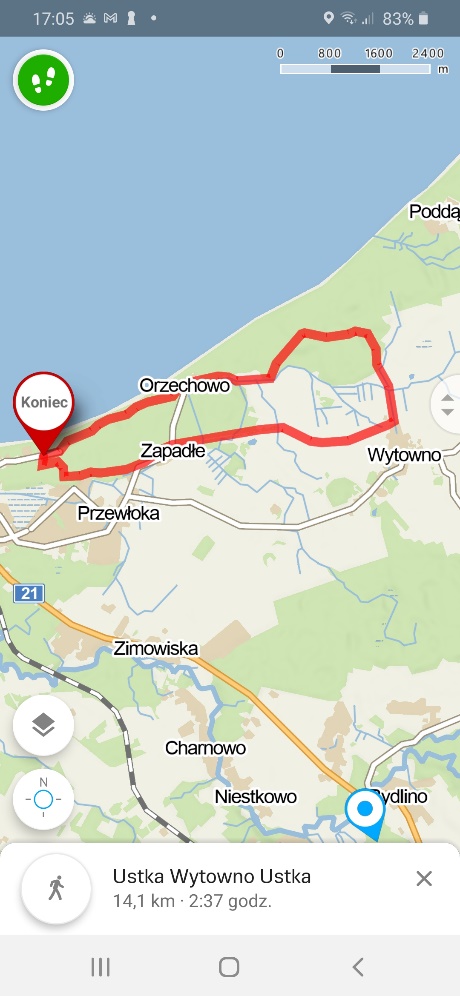  b) screen drugi - Bąk R. 05.12.2020 157 min 14,1km 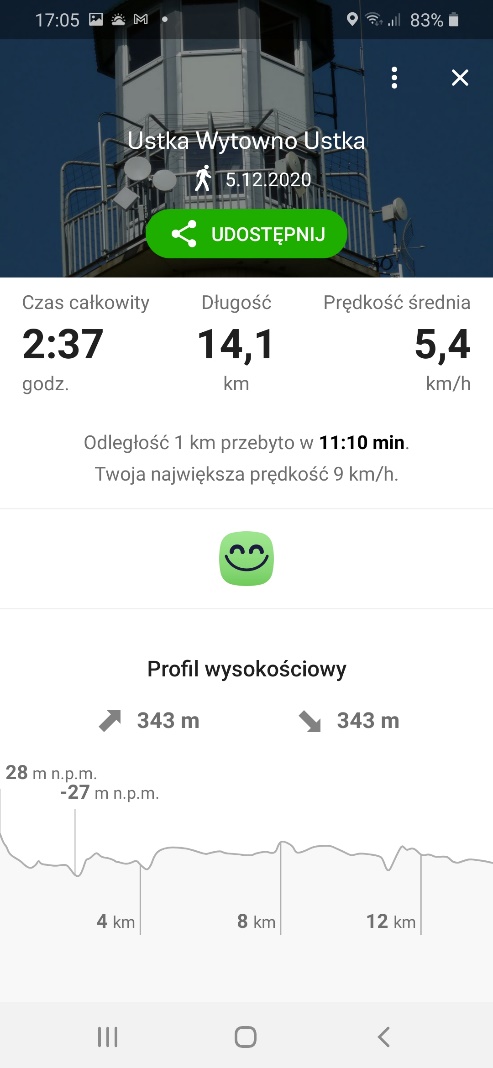 